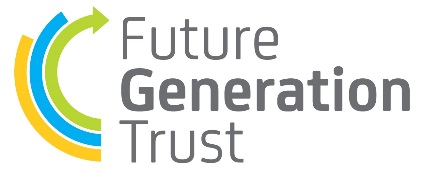 Moat Hall Primary AcademyAccessibility Plan2023-2026 This plan should be read in conjunction with the Whole School Development Plan and outlines the proposals of the Local Governing Body of Moat Hall Primary Academy to increase access to education for pupils with disabilities in the three areas required by the planning duties in the Equality Act 2010; Curriculum, Physical Environment & Information.A person is regarded as having a disability under the Act where the person has a physical or mental impairment that has a substantial and long-term adverse effect on their ability to carry out normal day-to-day activities.This plan aims to:Increase the extent to which pupils with disabilities can participate in the school curriculum.Improve the environment of the academy to increase the extent to which pupils with disabilities can take advantage of education, benefits, facilities and associated services provided.Improve the availability of accessible information, which is readily available to other pupils, to pupils with disabilities.The above aims will be delivered within a reasonable timeframe, and in ways which are determined after considering the pupil’s disabilities and the views of the parents/carers and pupil.The Action Plan will be resourced, implemented, reviewed and revised regularly in consultation with:The parents/carers of pupilsThe Headteacher and other relevant members of staffGovernorsExternal partnersThis plan will be reviewed at least every three years but may be updated more regularly to consider the changing needs of the academy and its pupils.Moat Hall Primary Academy Accessibility Plan – Action Plan2023-2026The Local Governing Body has completed an audit of the extent to which pupils with disabilities can access the Curriculum, Physical Environment and Information on an equal basis with their peers.  This Action Plan has been developed to address specific gaps and improve access, after considering pupils’ disabilities and the preferences of the pupils themselves or their parents/carers.IssueWhatWhoWhenOutcomeReviewShort term(Year 1)Improving Curriculum AccessContinue with cycle of training for all staff in regard to individual SEND needs – e.g. ASC, Dyslexia, Motor Skills, Speech and LanguageContinual review of pupils needs with appropriate staff training undertaken in direct correlation to pupil needs (both individual and groups of pupils).EBAll staff Sept 2023 onwards .Short term(Year 1)Improving the Physical Environment1. Annual review of the classroom environment – ensure classrooms continue to be organised with ease of access to appropriate resources, including specific and specialised resources for individual pupils (iPads, writing slopes, quiet areas etc).1.1 Learning Walks to review classrooms – organisation and availability of resources/ health and safety walks All staff/ EB/ SEND/ H&S Governor.Academic year 2023-2024 and annually.Short term(Year 1)2. Ensure clear visibility in outside areas with identified risk – e.g. steps2.1 IJ/EB to identify specific locations to improve following site survey IJ/EB Ongoing Short term(Year 1)Supporting Well-being  Address pupil’s well-being through introduction of ELSA (groups/ individuals) EB to deliver staff training- Supporting children with mental Health and SEMHKA to begin ELSA training EB/KASept 2023- ongoing Short term(Year 1)Effective transition To liaise with educational establishments to prepare for the intake of new children who transfer within yearTo identify pupils who may need adapted or additional provisionJK/EBAs requir edMedium term(Year 2)Improving Curriculum Access1.Continue with cycle of training based on SEN improvement plan. 1.Staff training to implement strategies/ action plan and materials from STIAA accreditation. EBSeptember 2023- Medium term(Year 2)2. Continue to monitor resources to facilitate inclusion. Improving the Physical Environment/ Supporting Well-being1.Support the development of mental well-being through creating additional spaces for pupils to access for relaxation.2. SEN learning walks to monitor effective use of additional provision/ resources 1.1 Forest school area developed to be used for wellbeing lessons.1.2 Timetable/ staff use of forest school to allow for further groups of pupils to access.  1.3 Development of a relaxation/calm space in KS2 area to ensure this facility can be consistently accessed by groups as part of sensory diet.  EBEB/HRJ Ongoing Spring 2023Long term(Year 3)Improving Curriculum Access 1. Access arrangements to meet individual needs when taking tests etc. will be applied for and support provided as required.1.1 Ensure appropriate testing and reports are provided in order to apply for access arrangements SLT/Y6 staff Annually .Long term(Year 3)2. Continue to monitor resources to facilitate inclusion. Continue staff training for inclusion in line with SEND action planImproving the Physical Environment To ensure all legal requirements are met. Building plans/ documentation. Any new building additions or alterations are organised to allow optimum access for pupils with disabilities. 2.staff training updated/ hearing impairment, asthma, dyslexia.1.1 Consult with builders, FGT and LA officers to ensure that all legal requirements are met in terms of disability access. Organise any new projects to achieve optimum accessibility for pupils with disabilities EBJK/IJOn goingOngoing AnnuallyParent Support  Improving Access to Information1. School literature and information to be made available in alternative formats, as required by parents and other stakeholders.2. SEND information on the website to support parental involvement and offer additional support through outside agencies  1. Continue to provide electronic copies of key written material on the website. Providing copies on information in alternative formats, e.g. larger font etc to meet individual needs.2. Website to be kept updated with relevant support/ contact details. External information from agencies disseminated to relevant families. ZHB/Office staffAM/ ZHBBy Academic Year 2023On goingOngoing 